Let's Corphttp://www.letscorp.infoDate: 2020-07-06 15:06:08P.O. #: PO202007061921Business InformationBusiness InformationShipping InformationShipping InformationCompany Name:VILLARD'S FORMAL WEAR & BRIDALCompany Name:VILLARD'S FORMAL WEAR & BRIDALAddress:9401 West Colonial Dr
ste 216
Ocoee, FL 34761
United StatesAddress:9401 West Colonial Dr
ste 216
Ocoee, FL 34761
United StatesContact:Hugo VillardContact:Hugo VillardTel:407-535-0495Tel:407-535-0495Fax:Fax:407-801-5101E-mail:thevillards@outlook.comAddress Type:CommercialPayment Term:MasterCardShipping Method:UPS GroundTracking Number:1ZE803540351826526Buyer Comment:NoneNoneNoneOrder DetailOrder DetailOrder DetailOrder DetailOrder DetailOrder DetailOrder DetailStyleDescriptionColorSizeQtyPriceAmount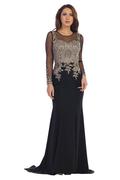 7086M*** New Style ***BURGUNDY/GOLD3XL1$79.00$79.007086M*** New Style ***BURGUNDY/GOLDM1$79.00$79.007086M*** New Style ***BURGUNDY/GOLDXL1$79.00$79.007086M*** New Style ***NAVYGOLD2XL1$79.00$79.007086M*** New Style ***NAVYGOLDL1$79.00$79.00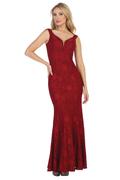 7190*** New Style ***BLUSH2XL1$20.00$20.007190*** New Style ***BLUSH3XL1$20.00$20.007190*** New Style ***BURGUNDY3XL1$20.00$20.007190*** New Style ***NAVY3XL2$20.00$40.007190*** New Style ***NAVYL1$20.00$20.007190*** New Style ***NAVYM1$20.00$20.00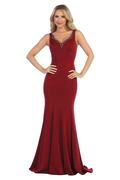 7208*** Sale Item ***BLACK2XL0$20.00$0.007208*** Sale Item ***DUSTY ROSE2XL1$20.00$20.007208*** Sale Item ***DUSTY ROSE3XL1$20.00$20.007208*** Sale Item ***RED2XL1$20.00$20.007208*** Sale Item ***REDL1$20.00$20.007208*** Sale Item ***REDM1$20.00$20.007208*** Sale Item ***REDS1$20.00$20.00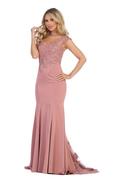 7261*** New Style ***CHAMPAGNE3XL1$78.00$78.007261*** New Style ***CHAMPAGNEXL1$78.00$78.007261*** New Style ***OFF WHITEM1$78.00$78.007261*** New Style ***OFF WHITES1$78.00$78.00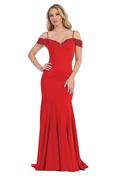 7288* SALE ITEM ***RED2XL1$30.00$30.007288* SALE ITEM ***RED3XL1$30.00$30.007288* SALE ITEM ***REDL1$30.00$30.007288* SALE ITEM ***REDM0$30.00$0.007288* SALE ITEM ***REDXL1$30.00$30.00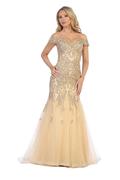 7290*** New Style ***CHAMPAGNE2XL1$126.00$126.007290*** New Style ***CHAMPAGNE3XL1$126.00$126.007290*** New Style ***OFFWHITE3XL1$126.00$126.007290*** New Style ***OFFWHITEM1$126.00$126.00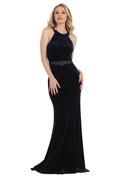 7296*** SALE ITEM ***NAVY2XL2$20.00$40.007296*** SALE ITEM ***NAVY3XL2$20.00$40.00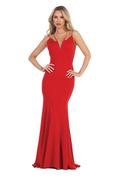 7302*** SALE ITEM ***BURGUNDY2XL1$20.00$20.007302*** SALE ITEM ***BURGUNDY3XL1$20.00$20.007302*** SALE ITEM ***BURGUNDYL1$20.00$20.007302*** SALE ITEM ***BURGUNDYM1$20.00$20.007302*** SALE ITEM ***BURGUNDYXL1$20.00$20.007302*** SALE ITEM ***RED2XL1$20.00$20.007302*** SALE ITEM ***RED3XL1$20.00$20.007302*** SALE ITEM ***REDL1$20.00$20.007302*** SALE ITEM ***REDM1$20.00$20.007302*** SALE ITEM ***REDXL1$20.00$20.007302*** SALE ITEM ***ROYALBLUE2XL1$20.00$20.007302*** SALE ITEM ***ROYALBLUE3XL1$20.00$20.007302*** SALE ITEM ***ROYALBLUEL1$20.00$20.007302*** SALE ITEM ***ROYALBLUEM1$20.00$20.007302*** SALE ITEM ***ROYALBLUES1$20.00$20.007302*** SALE ITEM ***ROYALBLUEXL1$20.00$20.00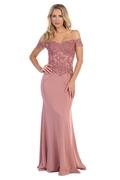 7320*** New Style ***BURGUNDYS1$30.00$30.007320*** New Style ***NAVYS1$30.00$30.007320*** New Style ***NAVYXS1$30.00$30.00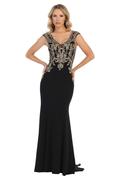 7325*** New Style ***BURGUNDY/GOLDS1$50.00$50.007325*** New Style ***CHAMPAGNE/GOLD3XL1$50.00$50.00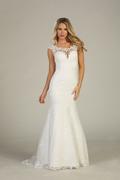 7328*** New Style ***OFFWHITEXL1$136.00$136.00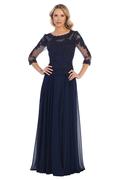 7339M*** New Style ***BURGUNDY5XL1$82.00$82.00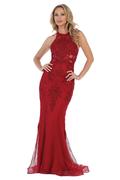 7351*** New Style ***OFFWHITEXS1$50.00$50.00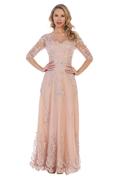 7354M*** New Style ***BURGUNDY3XL1$50.00$50.007354M*** New Style ***NAVY4XL1$50.00$50.00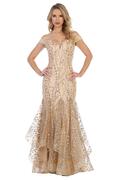 7394*** New Style ***CHAMPAGNEXL1$79.00$79.007394*** New Style ***MAUVEL1$79.00$79.00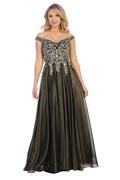 7507L*** New Style ***NAVY/GOLD2XL1$40.00$40.007507L*** New Style ***NAVY/GOLD3XL1$40.00$40.007507L*** New Style ***NAVY/GOLDL1$40.00$40.007507L*** New Style ***NAVY/GOLDXL1$40.00$40.00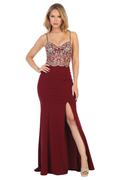 7540L*** New Style ***BURGUNDYGOLDXL1$76.00$76.007540L*** New Style ***CHAMPAGNE/GOLDL1$76.00$76.007540L*** New Style ***RED/GOLDL1$76.00$76.00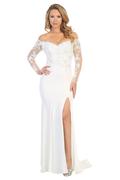 7561L*** New Style ***OFFWHITEM1$86.00$86.007561L*** New Style ***OFFWHITEXL1$86.00$86.00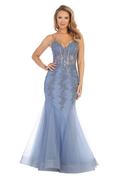 7575L*** New Style ***OFFWHITEL1$108.00$108.007575L*** New Style ***OFFWHITEM1$108.00$108.007575L*** New Style ***OFFWHITES1$108.00$108.00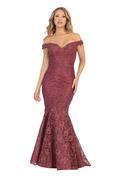 7600L*** New Style ***OFF WHITE2XL1$96.00$96.007600L*** New Style ***OFF WHITE3XL1$96.00$96.007600L*** New Style ***OFF WHITEL1$96.00$96.007600L*** New Style ***OFF WHITEM1$96.00$96.00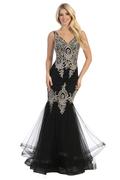 7626L*** New Style ***BURGUNDY/GOLD3XL1$76.00$76.007626L*** New Style ***BURGUNDY/GOLDXL1$76.00$76.007626L*** New Style ***CHAMPAGNE GOLDM1$76.00$76.007626L*** New Style ***CHAMPAGNE GOLDXL1$76.00$76.00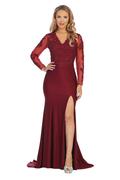 7631L*** New Style ***BURGUNDY2XL1$79.00$79.007631L*** New Style ***BURGUNDY4XL1$79.00$79.007631L*** New Style ***BURGUNDYL1$79.00$79.007631L*** New Style ***EMERALD3XL1$79.00$79.00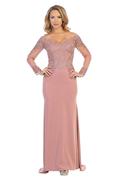 7637L*** New Style ***OFF WHITE2XL1$84.00$84.007637L*** New Style ***OFF WHITE3XL1$84.00$84.007637L*** New Style ***OFF WHITEL1$84.00$84.007637L*** New Style ***OFF WHITEM1$84.00$84.00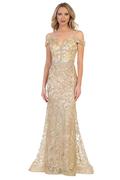 7639L*** New Style ***CHAMPAGNE2XL1$72.00$72.007639L*** New Style ***CHAMPAGNE3XL1$72.00$72.007639L*** New Style ***ROSE GOLD2XL1$72.00$72.007639L*** New Style ***ROSE GOLDL1$72.00$72.007639L*** New Style ***ROSE GOLDXL1$72.00$72.00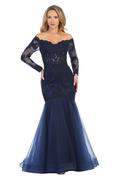 7640L*** New Style ***OFF WHITE2XL1$98.00$98.007640L*** New Style ***OFF WHITE3XL1$98.00$98.007640L*** New Style ***OFF WHITEL1$98.00$98.007640L*** New Style ***OFF WHITEXL1$98.00$98.00(Total Qty: 99 units) Subtotal:(Total Qty: 99 units) Subtotal:(Total Qty: 99 units) Subtotal:(Total Qty: 99 units) Subtotal:(Total Qty: 99 units) Subtotal:(Total Qty: 99 units) Subtotal:$5,683.00Additional Discount:Additional Discount:Additional Discount:Additional Discount:Additional Discount:Additional Discount:- $ 0.00Shipping Charge:Shipping Charge:Shipping Charge:Shipping Charge:Shipping Charge:Shipping Charge:$ 558.34Grand Total:Grand Total:Grand Total:Grand Total:Grand Total:Grand Total:$6,241.34